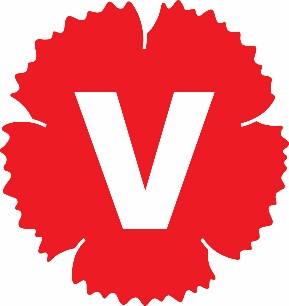 Vänsterpartiet GnestaMotion om gratis broddar för pensionärerNutida vinterklimat karaktäriseras av omväxlande tö och minusgrader. Detta gör att vägar, gångbanor och andra platser där människor vistas blir otroligt hala. Antalet halkolyckor ökar och svårast utsatta är de äldre som ofta är skörare och har sämre balans. Många kommuner i Sverige delar ut gratis broddar till personer över 65 år, till exempel Strängnäs, Halmstad, Jönköping, Huddinge och Göteborg. I Göteborg har antalet halkolyckor sjunkit med en tredjedel under de fyra första åren av utdelning av gratis broddar. Gratis broddar till äldre är en viktig jämlikhets- och jämställdhetsåtgärd. Kvinnor lever längre än män och kvinnor använder bil i mindre utsträckning än män, alltså är det förhållandevis fler kvinnor som är ute och går. Kvinnor som grupp är överrepresenterade när det gäller låg pension. För många av de personer som har låg pension innebär varje extra utgift en påfrestning och anledning till att inte på egen hand inköpa broddar.Pensionärsorganisationerna i Gnesta understryker det positiva i att lämna ut gratis broddar till pensionärer som en förebyggande insats.Broddar skulle kunna lämnas ut på Powerhuset och/eller Träffpunkten. Genom att kontakta de kommuner som delar ut gratis broddar går det att få en uppfattning om hur många broddar som ska beställas och hur informationen ska gå till. Förslag:Att kommunen delar ut gratis broddar till de pensionärer som så önskar. För Vänsterpartiet Gnesta den 7 febr 2019Lena StaafAnders Simme